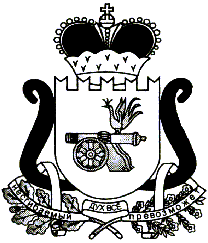 АДМИНИСТРАЦИЯ   МУНИЦИПАЛЬНОГО ОБРАЗОВАНИЯ«ЕЛЬНИНСКИЙ  РАЙОН» СМОЛЕНСКОЙ ОБЛАСТИП О С Т А Н О В Л Е Н И Е от 30.10.2018  № 712г. ЕльняО внесении изменений в муниципальную программу «Организация автотранспортного обслуживания и хозяйственного обеспечения деятельности органов местного самоуправления муниципального образования «Ельнинский район» Смоленской области» на 2014-2020 годы В соответствии с Бюджетным кодексом Российской Федерации, постановлением Администрации муниципального образования «Ельнинский район» Смоленской области от 21.10.2013г. № 615 «Об утверждении порядка разработки и реализации муниципальных программ Ельнинского района Смоленской области, Администрация муниципального образования «Ельнинский район» Смоленской областип о с т а н о в л я е т :1.Внести в муниципальную программу «Организация автотранспортного и хозяйственного обеспечения деятельности органов местного самоуправления муниципального образования «Ельнинский район» Смоленской области» на 2014-2020 годы», утвержденную постановлением Администрации муниципального образования «Ельнинский район» Смоленской области от 29.12.2017 №930 следующие изменения:1.1.В паспорте  муниципальной программы «Организация автотранспортного и хозяйственного обеспечения деятельности органов местного самоуправления муниципального образования «Ельнинский район» Смоленской области» на 2014-2020 годы»- позицию «Объемы ассигнований муниципальной программы по годам реализации в разрезе источников финансирования» изложить в следующей редакции:1.2.Раздел 4. «Обоснование ресурсного обеспечения муниципальной программы» изложить в следующей редакции:4. Обоснование ресурсного обеспечения муниципальной программы.Программа реализуется за счет средств местного бюджета. Предполагаемый объем средств на реализацию мероприятий  составляет 68265,3 тыс. руб. в том числе:2014 – 6501,9 тыс. рублей;2015 – 9171,2 тыс. рублей;2016 – 10373,4 тыс. рублей.2017 -  11138,4 тыс. рублей.2018 -  13352,0 тыс. рублей.2019 -  8864,2 тыс. рублей.2020 -  8864,2 тыс. рублей.Расходы на заработную плату обусловлены необходимостью содержания 50,85 штатных единиц. Также предусмотрены расходы на содержание имущества, программное обеспечение, приобретение транспорта, материалов, основных средств. В процессе выполнения Программы могут вноситься изменения в направлении расходов. Финансирование программы из бюджета муниципального образования «Ельнинский район» Смоленской области будет осуществляться в пределах средств, утвержденных на ее реализацию в решении «О бюджете муниципального образования Ельнинский район» Смоленской области на очередной финансовый год и плановый период.1.3.Приложение №3 «План реализации муниципальной программы «Организация автотранспортного обслуживания и хозяйственного обеспечения деятельности органов местного самоуправления муниципального образования «Ельнинский район» Смоленской области на 2014-2020 годы» изложить в следующей редакции:Приложение № 3 к муниципальной программе «Организация автотранспортного обслуживания и хозяйственногообеспечения деятельности органовместного самоуправления муниципальногообразования «Ельнинский район» Смоленской области на 2014 -2020 годы»План реализации  муниципальной  программы «Организация автотранспортного обслуживания и хозяйственного обеспечения деятельности органов местного самоуправления муниципального образования «Ельнинский район» Смоленской области на 2014 -2020 годы».2.Контроль за исполнением настоящего постановления возложить на исполняющего обязанности начальника муниципального казенного транспортного учреждения Администрации муниципального образования «Ельнинский район» Смоленской области «Авто» Е.М. Васичкина. Глава муниципального образования «Ельнинский район» Смоленской области 				Н.Д. МищенковОбъемы  ассигнования муниципальной программы  по годам реализации и в разрезе источников финансированияВсего на реализацию Программы за счет средств бюджета потребуется  68265,3 тыс. руб., в том числе по годам:2014 – 6501,9 тыс. рублей;2015 – 9171,2 тыс. рублей;2016 – 10373,4 тыс. рублей.2017 -  11138,4 тыс. рублей.2018 -  13352,0 тыс. рублей.2019 -  8864,2 тыс. рублей.2020 -  8864,2 тыс. рублей.Наименование Ответственный исполнитель
Источники финансового обеспечения Объем средств на реализацию муниципальной программы на отчетный год и плановый период, тыс. рублейОбъем средств на реализацию муниципальной программы на отчетный год и плановый период, тыс. рублейОбъем средств на реализацию муниципальной программы на отчетный год и плановый период, тыс. рублейОбъем средств на реализацию муниципальной программы на отчетный год и плановый период, тыс. рублейОбъем средств на реализацию муниципальной программы на отчетный год и плановый период, тыс. рублейОбъем средств на реализацию муниципальной программы на отчетный год и плановый период, тыс. рублейОбъем средств на реализацию муниципальной программы на отчетный год и плановый период, тыс. рублейОбъем средств на реализацию муниципальной программы на отчетный год и плановый период, тыс. рублейПланируемое значение показателя на реализацию муниципальной программы    на отчетный год и плановый периодПланируемое значение показателя на реализацию муниципальной программы    на отчетный год и плановый периодПланируемое значение показателя на реализацию муниципальной программы    на отчетный год и плановый периодПланируемое значение показателя на реализацию муниципальной программы    на отчетный год и плановый периодПланируемое значение показателя на реализацию муниципальной программы    на отчетный год и плановый периодПланируемое значение показателя на реализацию муниципальной программы    на отчетный год и плановый периодПланируемое значение показателя на реализацию муниципальной программы    на отчетный год и плановый периодПланируемое значение показателя на реализацию муниципальной программы    на отчетный год и плановый периодНаименование Ответственный исполнитель
Источники финансового обеспечения Всего201420152016201720182019202020142015201620162017201820192020Основное мероприятие 1 «Обеспечение организационных условий для реализации муниципальной программы»Основное мероприятие 1 «Обеспечение организационных условий для реализации муниципальной программы»Основное мероприятие 1 «Обеспечение организационных условий для реализации муниципальной программы»Основное мероприятие 1 «Обеспечение организационных условий для реализации муниципальной программы»Основное мероприятие 1 «Обеспечение организационных условий для реализации муниципальной программы»Основное мероприятие 1 «Обеспечение организационных условий для реализации муниципальной программы»Основное мероприятие 1 «Обеспечение организационных условий для реализации муниципальной программы»Основное мероприятие 1 «Обеспечение организационных условий для реализации муниципальной программы»Основное мероприятие 1 «Обеспечение организационных условий для реализации муниципальной программы»Основное мероприятие 1 «Обеспечение организационных условий для реализации муниципальной программы»Основное мероприятие 1 «Обеспечение организационных условий для реализации муниципальной программы»Основное мероприятие 1 «Обеспечение организационных условий для реализации муниципальной программы»Основное мероприятие 1 «Обеспечение организационных условий для реализации муниципальной программы»Основное мероприятие 1 «Обеспечение организационных условий для реализации муниципальной программы»Основное мероприятие 1 «Обеспечение организационных условий для реализации муниципальной программы»Основное мероприятие 1 «Обеспечение организационных условий для реализации муниципальной программы»Основное мероприятие 1 «Обеспечение организационных условий для реализации муниципальной программы»Основное мероприятие 1 «Обеспечение организационных условий для реализации муниципальной программы»Основное мероприятие 1 «Обеспечение организационных условий для реализации муниципальной программы»1.Расходы на выполнение функций по обеспечению транспортом органы местного самоуправления, структурные подразделения Администрации м.о.1001001001001001001001001.1 Оплата труда работниковМКТУ «Авто»Местный бюджет16264,911822,02560,952341,562375,22388,42388,42388,41.2.Командировочные расходыМКТУ «Авто»Местный бюджет6,41,92,20,31,01,51.3. Работы и услуги по со держанию имущества учреждения (обслужива ние и ремонт транспорта, техосмотр, диагностикаМестный бюджет596,2107,0148,5126,559,2155,01.4. Прочие услуги (повы- шение квалификации, оценка усл. труда)МКТУ «Авто»Местный бюджет275,873,483,41201.5. Услуги на программ-ное обеспечение, з/пл мед. работника, страхование транспортаМКТУ «Авто»Местный бюджет380,748,3106,392,462,071,71.6. Приобретение основ- ных средствМКТУ «Авто»Местный бюджет221,1519,2198,53,451.7. Приобретение ГСММКТУ «Авто»Местный бюджет5176,031170,0783,0968,631054,41200,01.8. Приобретение запчастей и мед. аптечек)МКТУ «Авто»Местный бюджет849,77156,8162,37215,4136,7178,51.9. Приобретение канце лярских принадлежностейМКТУ «Авто»Местный бюджет62,015,614,613,6113,215,02.0. Расходы на уплату налогов,  гос. пошлиныМКТУ «Авто»Местный бюджет160,936,772,440,329,829,1Итого 24042,773367,54122,223802,153814,904159,22388,42388,42.Расходы на выполнение функций по перевозке школьников в школьные учрежденияМКТУ «Авто»  Местный бюджет1001001001001001001001001.1 Оплата труда работниковМКТУ «Авто»Местный бюджет7064,431163,781145,351175,71193,21193,21193,21.3. Аренда помещений (гаражи для школьных автобусов)МКТУ «Авто»Местный бюджет385,5719,785,2684,8165,4130,41.4. Работы и услуги по со держанию имущества учреждения (обслужива ние и ремонт транспорта, техосмотр, диагностика) МКТУ «Авто»Местный бюджет339,6018,380,276,1165,01.5. Прочие услуги (стра хование, мед. осмотры)МКТУ «Авто»Местный бюджет676,294,297,4164,2123,4197,01.8. Приобретение ГСММКТУ «Авто»Местный бюджет2751,5992,31328,31803,81627,11.9. Приобретение запчастей и мед. аптечек)МКТУ «Авто»Местный бюджет790,7274,4250,485,9180,02.1. Расходы на уплату налогов,  гос. пошлиныМКТУ «Авто»Местный бюджет262,021,576,682,281,7Итого15270,00113,92652,943129,863412,53574,41193,21193,23.Расходы на выполнение функций по содержанию здания Администрации1001001001001001001001003.1. Оплата труда обслу-живающего персонала.МКТУ «Авто»Местный бюджет8209,85489,0323,11092,651254,91683,41683,41683,43.2 Хоз.  расходыМКТУ «Авто»Местный бюджет20,23,87,39,1Итого 8230,05492,8330,41101,751254,91683,41683,41683,44.Расходы на выполнение функций по содержанию зданий МБУК1001001001001001001001004.1. Оплата труда обслужи вающего персоналаМКТУ «Авто»Местный бюджет20536,682527,72065,642339,642656,13749,23599,23599,24.1.1. Оплата труда обслужи вающего персоналаМКТУ «Авто»Местный бюджет185,8185,84.2. Хоз.  расходыМКТУ «Авто»Местный бюджетИтого 20722,482527,72065,642339,642656,13835,03599,23599,2Итого по программе68265,36501,99171,210373,411138,413352,08864,28864,2Отп.1 экз. – в делоРазослать: пр., эконом., фин.упр.,МКТУ «Авто»Исп. Е.М. Васичкинтел. 4-14-7625.10.2018 г.Разработчик:Е.М. Васичкинтел. 4-14-7625.10.2018 г.Визы:Е.В. Глебова            _____________«___»______ 2018 г.Т.В. Гаврютина       _____________«___»______ 2018 г.Т.В. Орещенкова     _____________«___»______ 2018 г.А.А. Макаренкова   _____________«___»______ 2018 г.